Assembly Mennonite Church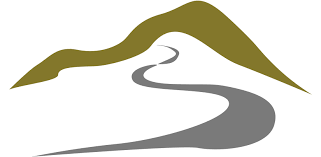 December 8, 2019 Second Sunday of AdventA Way where there is no Way	Preparing the WayGathering and summoningWelcome and IntroductionMusic of preparation:  What Child is this? Opening Prayer Processional and Lighting the Advent wreath  Come, Light of the world. STS 3Call to worship adapted from Romans 15:4-11Leader: God calls us to live with endurance.People: We glorify the God of hope.Leader: The God of encouragement calls us to unity.People: We are grateful for the bounty of God’s mercy.Leader: God calls us to a new vision for all of creation.All:  Let us all give praise.Hymns of hope and praise  STS 14 Prepare the way of the LordHWB 176 Comfort, comfort, O my peopleConfessing and receiving graceLeader: Sometimes in the silence we sense our own brokenness. Sometimes in the gray we grow apathetic. Sometimes in the busyness we numb ourselves. Come to us this morning with your searing grace. People: Have mercy on us. Make a way where there is no way. 		Nudge us, move us, set our feet to walking. Leader: Words of assurance from Psalm 107	Offering ourselves and our money 	STJ 54 Longing for light 	Prayer of dedicationHearing God’s word	Children’s time 	Reader: Readings from God’s written word	People: Our ears are open. 	Matthew 3:1-12, Isaiah 11:1-10	Song HWB 183 On Jordan’s banks the Baptist’s crySermon	Music of response He shall feed his flock- Alto Aria        Come unto Him- Soprano Aria Sharing our common life and praying togetherBlessing and sendingSTJ 76 The Lord bless you and keep you	BenedictionAnnouncements and Fellowship BreakLeading us in worship todayMusicians: Beverly Lapp, Rebecca Dengler Kaufman, Sarah Sutter Kaufman, Meiling Yordy, Christina Herrmann; Visual: Joni Yost; Children’s time: Karen Graber Roth; Scripture readers: Regina Shands Stoltzfus; Sermon: Anna Yoder Schlabach; Pastoral Prayer: Karl Shelly; Worship leader: Lora Nafziger Second Hour: Messiah Singing in Worship spaceMessiah selections – 2019Messiah selections – 2019Messiah selections – 2019First hour selections:First hour selections:First hour selections:#20Alto aria – Rebecca KaufmanSoprano aria - Sarah Sutter"He shall feed his flock”“Come unto Him”Second hour selections:Second hour selections:Second hour selections:#1Overture#2#3Tenor recitative – Jeff MartinTenor aria – Jeff Martin“Comfort ye”“Every valley”#4Chorus“And the glory”#5Bass recitative – Scott Hochstetler“Thus saith the Lord”#6Counter tenor aria – Jeremiah Chico“But who may abide”#8#9Alto recitative – Rebecca KaufmanAlto aria and chorus – Rebecca Kaufman“Behold, a virgin shall conceive”“O thou that tellest”#12Chorus“For unto us”#13Pifa (Pastoral Symphony)#14-16Soprano recitatives – Jamie Lake“There were shepherds,” etc.#17Chorus“Glory to God”#27Chorus“All we like sheep”#44Chorus“Hallelujah”#47#48Bass recitative – Aaron KaufmanBass aria – Aaron Kaufman“Behold, I tell you a mystery”“The trumpet shall sound” (1st part only)#53Chorus“Worthy is the Lamb”